Semaine __ du _______________________________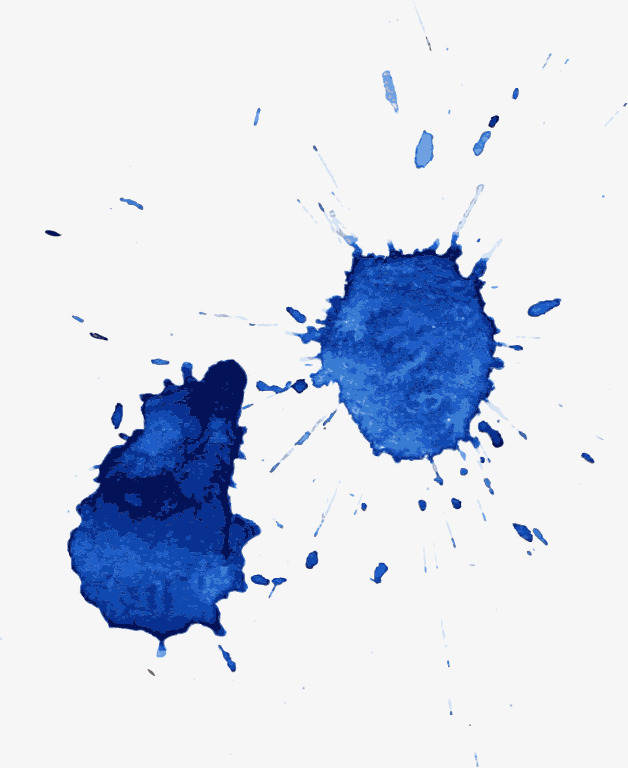 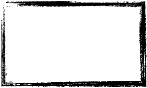 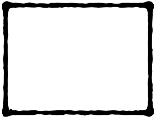 Semaine __ du _______________________________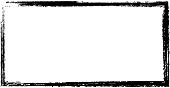 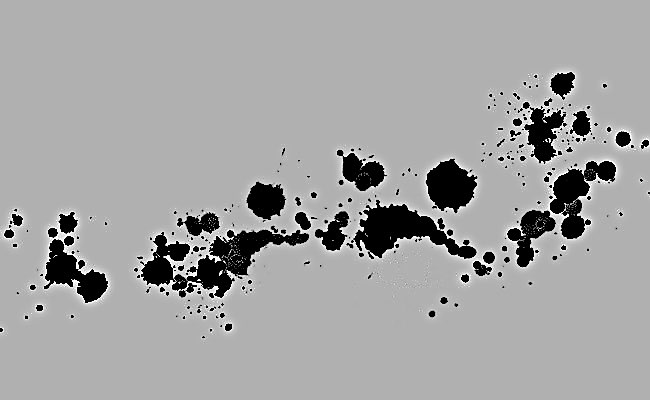 Semaine __ du _______________________________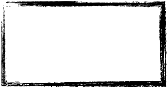 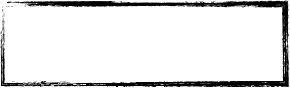 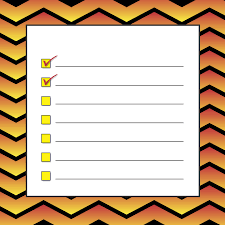 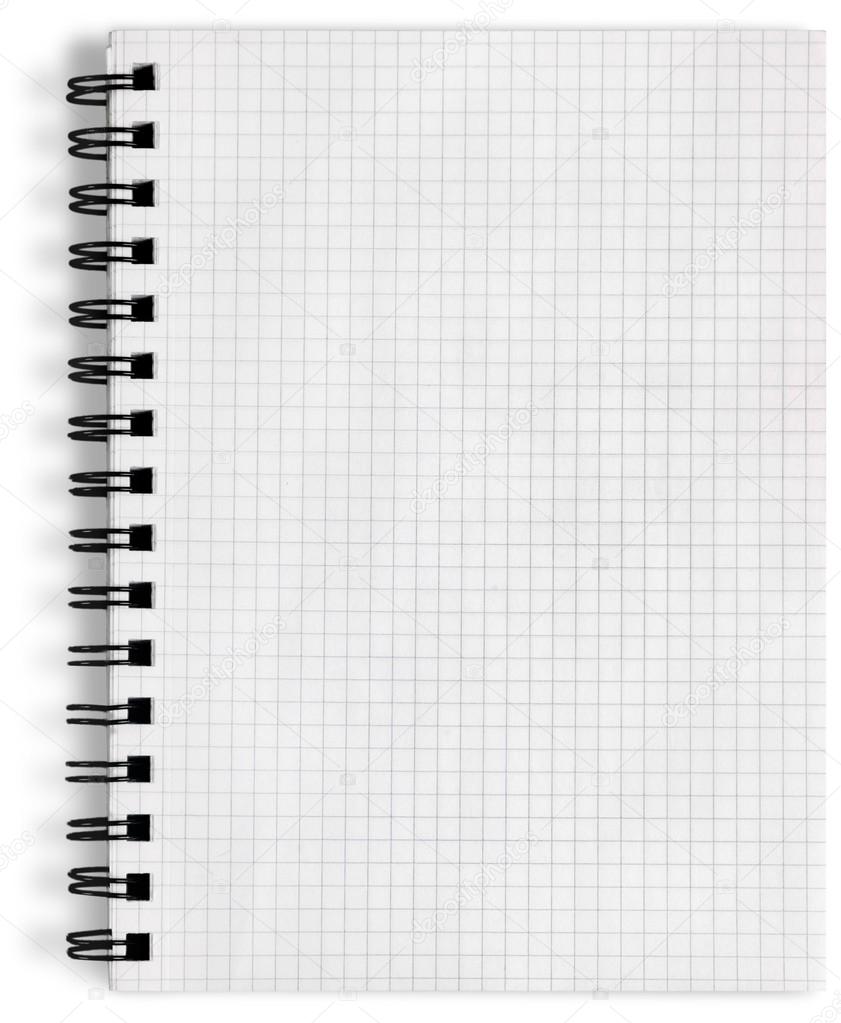 